SBAC ELA Awardfor MET STANDARD in Reading/Language Artscongratulations to_____________________________________________________________________________________You have made an astounding effort on the California Standards Test.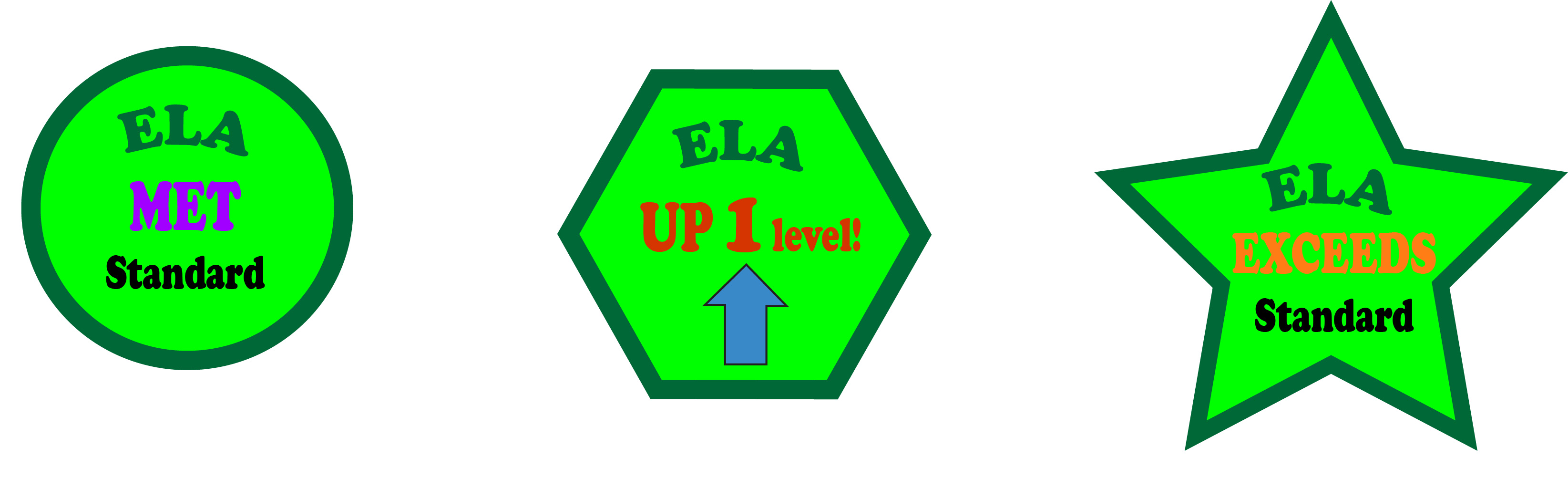 __________________________________Teacher__________________________________PrincipalSBAC Math Awardfor MET STANDARD in Mathematicscongratulations to_____________________________________________________________________________________You have made an astounding effort.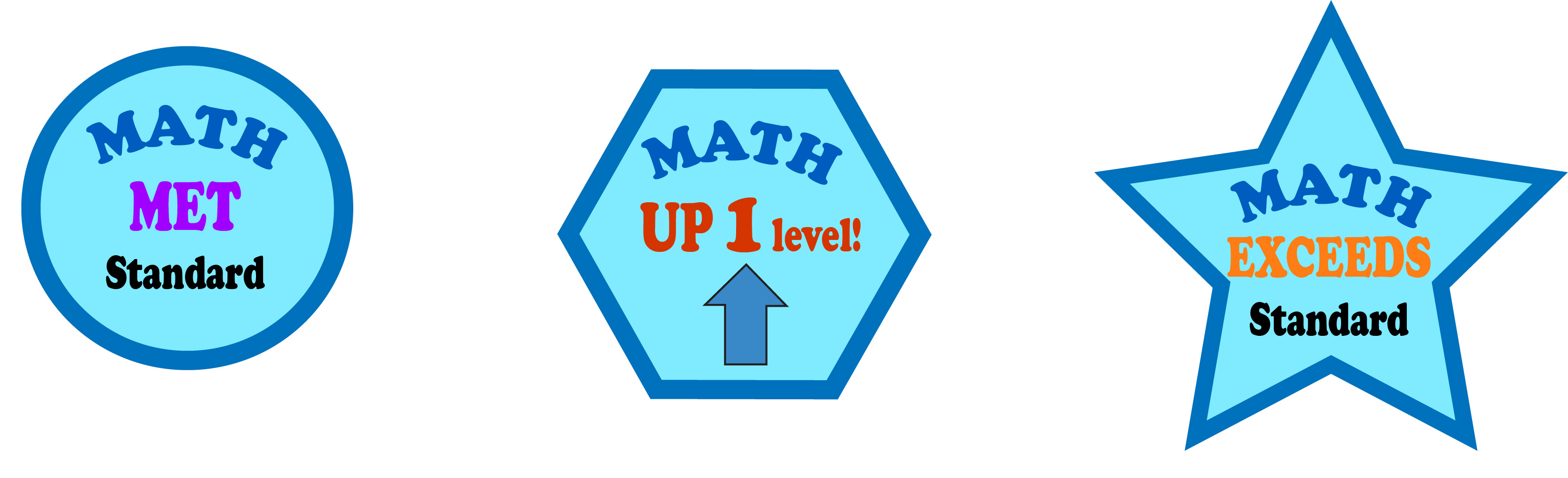 __________________________________Teacher__________________________________PrincipalSBAC ELA Awardfor EXCEEDED STANDARD in Reading/Language Artscongratulations to_____________________________________________________________________________________You have made an amazing effort.__________________________________Teacher__________________________________PrincipalSBAC Math Awardfor EXCEEDED STANDARD in Mathematicscongratulations to_____________________________________________________________________________________You have made an amazing effort.__________________________________Teacher__________________________________PrincipalSBAC ELA Awardfor “UP 1 Level – Rising Star” in  Reading/Language Artscongratulations to_____________________________________________________________________________________You have made a phenomenal effort.__________________________________Teacher__________________________________PrincipalSBAC Math Awardfor “Up 1 Level – Rising Star” in Mathematicscongratulations to_____________________________________________________________________________________You have made a phenomenal effort.__________________________________Teacher__________________________________Principalipal